附件3：授权委托书（适用于有委托代理人的情况）本人（姓名）系（投标人名称）的法定代表人（单位负责人），现委托（姓名）为我方代理人。代理人根据授权，以我方名义签署、澄清确认、递交、撤回、修改材料采购招标项目投标文件、签订合同和处理有关事宜，其法律后果由我方承担。	委托期限：	         	。代理人无转委托权。	附：法定代表人（单位负责人）身份证原件扫描件或加盖公章的复印件的扫描件及委托代理人身份证原件扫描件或加盖公章的复印件的扫描件。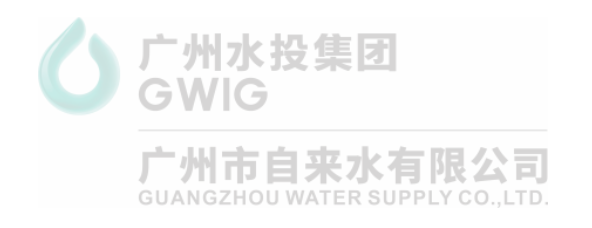 注：本授权委托书需由投标人加盖单位公章并由其法定代表人（单位负责人）和委托代理人签字。投标人：                （单位公章）法定代表人（单位负责人）：	       （签字或盖章）身份证号码：							委托代理人：							（签字或盖章）身份证号码：								20   年   月   日